                                                                                   Утверждаю:                                                                              Директор МБОУ ОШИ № 1                                                                         г.о. Самара                                                                                ____________ Н.И.МироноваСоциально – творческий проект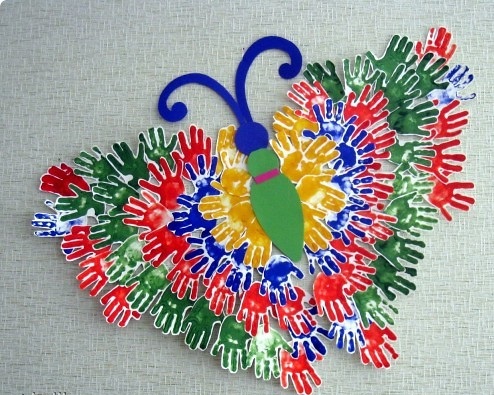 /краткосрочный проект/ с 01.03  по 06.03 2013 годаСоставители:Классный руководительКолосова Е.А.воспитатель                                                                                           Семененко Н.Н.Муниципальное бюджетное образовательное учреждениеобщеобразовательная школа-интернат №1основного общего образованияг. Самара2013  годТЕМА:     Поздравительная газета «Бабочка».I  Анализ ситуации.В настоящее время отношение к женщинам можно назвать уважительным в отношении их прав и свобод. Однако такое положение не всегда было нормой для женского пола, особенно это касается периода Средневековья. Да и в последующие века их положение не намного улучшилось. Женщины считались слабым полом, не имели многих прав, которыми пользовались мужчины, не могли участвовать в управлении, занимать руководящие посты. Другими словами, женская дискриминация была нормой для общества вплоть до начала XX в., по крайней мере, в России.Многие женщины выступали против подобного отношения к ним, не хотели мириться со своим неравным положением, протестовали против законов, ограничивающих их права. С требованиями уравнять права мужчин и женщин впервые выступили последние на мартовской демонстрации 1908 г. в Нью-Йорке. Организовала эту демонстрацию известная историческая личность XX в. — Клара Цеткин, немка по национальности и коммунистка по убеждениям. Настойчивые требования женщин были услышаны, были сделаны первые шаги на пути к улучшению их положения. Так, в 1910 г. на II Международной конференции социалисток в городе Копенгагене было решено ежегодно отмечать Международный женский день.Предложено это было активисткой Кларой Цеткин. По ее мысли, этот день должен был быть не просто днем особого внимания к женщинам и их положению, но и днем женского пролетариата, днем борьбы за женское равноправие. Таким образом, первый Международный женский день был отмечен впервые в Америке 19 марта 1911 г. Протекал этот день с массовыми митингами, демонстрациями и во многих странах Европы. Главными лозунгами были требования женского равноправия и солидарности, улучшения положения женщин в обществе.Однако 19 марта — это не окончательная дата празднования Международного женского дня. Только через три года было решено отмечать данный праздник ежегодно в один и тот же день — 8 марта.1913 г. стал годом, когда женский день впервые был отмечен в России. Праздновали его, главным образом, в Петербурге. Центром праздника стала Полтавская улица, куда собралось около 1,5 тысяч активистов. Собрание проходило в здании Калашниковской хлебной биржи. Главные вопросы, которые там обсуждались, касались права голоса женщин, обеспечения помощи материнству силами государства. В следующем году в Европе 8 марта и последующие несколько дней женщины продолжали устраивать массовые демонстрации. На них, помимо лозунгов об улучшении положения женщин, звучали также протесты против Мировой войны.В дни революции 1917 г. в России женщины продолжали отстаивать свои права. Так, в последнее воскресенье февраля женщины вышли на улицы городов с очередной демонстрацией. Среди прочих лозунгов, звучавших ранее, появился новый: «Хлеба и мира». Вскоре произошло событие, так или иначе повлиявшее на историю праздника 8 Марта. Русский император Николай II отрекся от престола, а новая власть гарантировала женщинам многие права, в том числе и избирательное. По юлианскому календарю этот день пришелся на 23 февраля, сегодня это 8 марта, так как мы пользуемся летоисчислением по григорианскому календарю.В период образования СССР про женщин не забыли, и день 8 Марта остался красным днем календаря как один из государственных праздников. Однако Международный женский день давно потерял свою политическую окраску и стал праздником хорошего настроения, женственности и красоты. Кроме того, сегодня праздник 8 Марта отмечают в большинстве стран бывшего СССР, хотя там он носит различные названия. Так, в Армении это — День материнства и красоты, в Узбекистане — День матери. Но, как известно, название не имеет большого значения, главное — смысл, а он состоит в том, что для женщин этот день особенный. С приходом весны все расцветает, также и женщины становятся красивее, радостнее, добрее.Место реализации проекта:МБОУ ОШИ   №1   г.о. СамарыОпределение целевой группы:Учащихся 1 «Б» класса, общее количество 10  человека.Из них:30 % - составляют дети из неблагополучных семей;20% - дети, воспитывающиеся матерями – одиночками;32 % - дети из неполных семей;40% - дети из полных семей;10 %  - дети из многодетных семей.I .  Мониторинг ситуации:У воспитанников  целевой группы наблюдаются низкий  уровень развития трудовых, творческих  навыков, слабая моторика, что составляет 60% от общего  числа учащихся,  30 % - это дети, которые имеют чуть выше среднего уровня развития трудовых навыков;  20 % - неразвита социально трудовая деятельность.II .  Тема:  « Поздравительная газета «Бабочка».Цель:  направить воспитательную деятельность на развитие и раскрытие индивидуальных творческих и трудовых качеств  воспитанников. Задачи:Расширение представлений детей о разнообразии форм приготовления праздничных украшений своими руками. Развитие эстетической культуры, фантазии.Повышение уровня развития трудовых навыков и правильного поведения в коллективной работе.III.   Ресурсы.Материальные: -  бумага  формата  А - 4; ножницы, клей, скоч,  степлер,  линейка, карандаш.,  гуашь.Профессиональные:  - классный руководитель,  воспитатель	Духовные:  - библиотека,  интернет.IV. Реализация проекта.Информационный блок:Беседа классного  руководителя:  «Оформление поздравительной газеты  своими руками» Практический блок:Делаем  заготовки – намазываем гуашью свои кисти рук и делаем отпечаток на листе бумаги. Отпечатки можно делать разными цветами.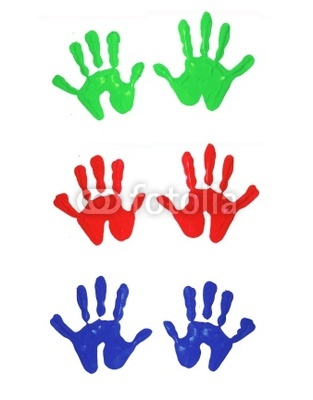 Рисунки высохнут – вырезаем  кисти рук.Делаем заготовки туловища, головы и усиков бабочки из цветного картона.Размещаем  кисти рук на ватмане в форме бабочки, накладывая друг на друга.В середину располагаем туловище , крепим голову и усики.Сотрудничество.В рамках проведения  краткосрочного проекта  по  изготовлению  поздравительной газеты с учащимися  1 «Б» класса  МБОУ ОШИ №1 г.о. Самары тесным образом сотрудничали с директором  МБОУ школы-интерната №1  Мироновой Н.И., завхозом, Анисимовой Н.А.,  которые предоставили  материал для изготовления  украшений.V.  Мониторинг проекта и оценка оказанного воздействия.В ходе работы по  реализации проекта у учащихся успешно развивалось совершенствование творческих навыков, развивалась  моторика рук. Снизился уровень негативных   взаимоотношений между ребятами при коллективной работе. Развивалось сотрудничество, взаимопомощь, поддержка.  Школьники проявляли инициативу в  порядке расположения кистей. VI. Наращивание потенциала проекта.Необходимо  продолжать  работу  в направлении творческой деятельности учащихся.VII. Возможные риски и пути их преодоления.Финансовые проблемы:   поиск средств на покупку разнообразных видом  материала для  дальнейшего  творчества	 детей. 